                                                                     부록 4.3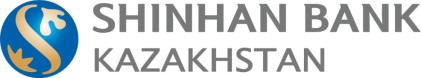 고객 서비스 부서의 규칙에신한 은행 카자흐스탄 JSC개인 기업가 거주자 카자흐스탄 공화국 을 위한 은행 계좌 개설 서류원본 또는 공증 된 문서 사본이 제공됩니다.개설 할 계좌의 유형과 고객의 법적 성격에 따라 은행은 카자흐스탄 공화국 또는 은행의 법률에 의해 직접 설정된 경우 추가 문서 제공을 요구할 권리가 있습니다.1은행 계좌 개설 신청서 (신청 회사에서 작성한 은행 양식)2서명 샘플 및 인감 날인이있는 문서 (부재하는 경우 인감을 붙일 필요가 없음)3국가 등록 (재 등록) 사실을 확인하는 권한있는 기관이 발행 한 확립 된 형식의 문서 사본 / 전자 정부의 서비스를 통해 생성 된 개별 기업가의 국가 등록에 대한 전자 등록 증명서 인쇄본 포털 www.egov.kz, IP 인감 인증 (있는 경우);4개별 기업가의 신원 문서.5은행에서 설정 한 양식의 개인 설문지